C’est arrivé près de chez vous… en mars  2018Atelier pâtisserieMercredi 7, des élèves de 2ATMFC ont animé un atelier pâtisserie au service Maradja, qui s’occupe de la réinsertion de jeunes dans un cursus classique après une longue hospitalisation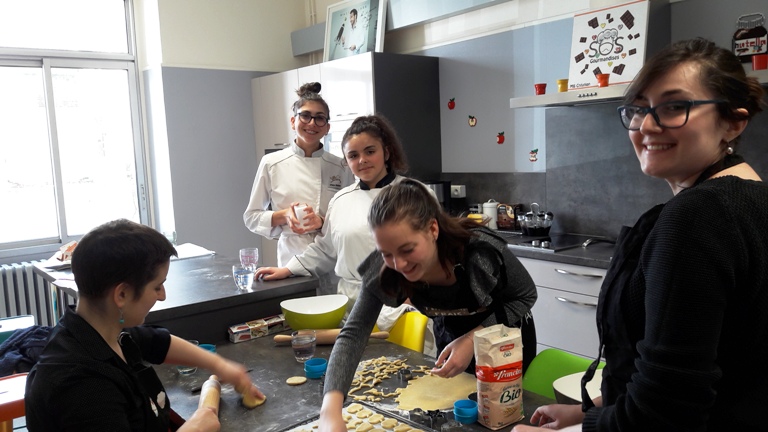 Vote du lycée pour le prix TalenceLe 8 mars 3 élèves ont représenté le lycée lors du vote du prix du meilleur roman et de la meilleure BD 2018 ont voté pour leurs lauréat.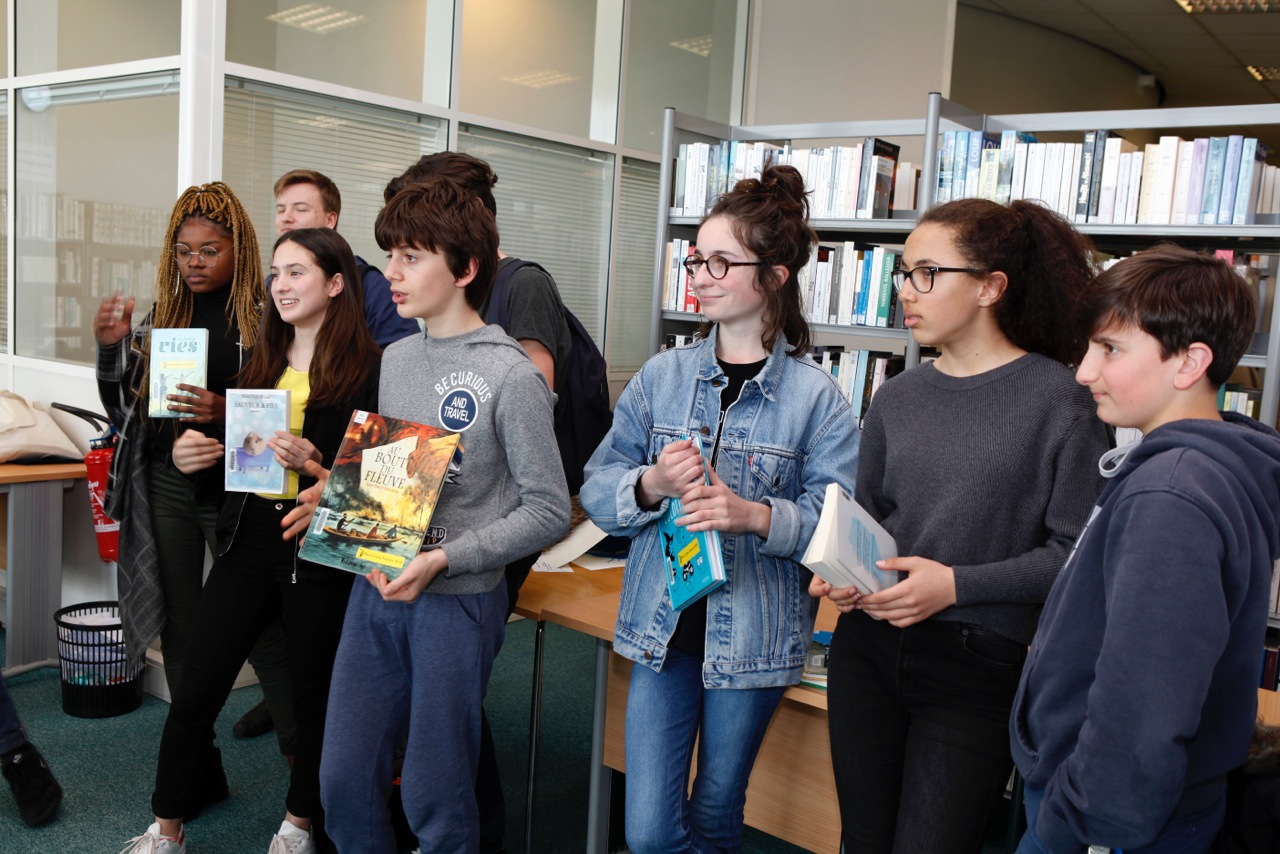 Les gagnants sont : Au bout du fleuve  catégorie BD et pour les romans, 2 ex aequo Sauveur et Les belles vies… A découvrir au CDI 1BPC et Rock et chansonJeudi 15 mars les 22 élèves de 1BPc ont participé à une journée de découverte du  secteur des musiques actuelles par l’écriture de textes et la pratique de plusieurs instruments : piano, batterie, guitare, basse. Ça se passait à Rock et chanson …Repas à l’aveugleVendredi 23 mars, Repas  dans le noir au profit de l'association Retina au lycée. Avec des interventions du club théâtre du lycée.  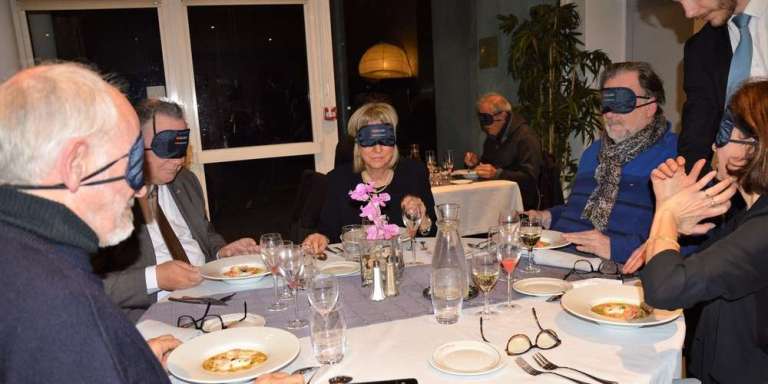 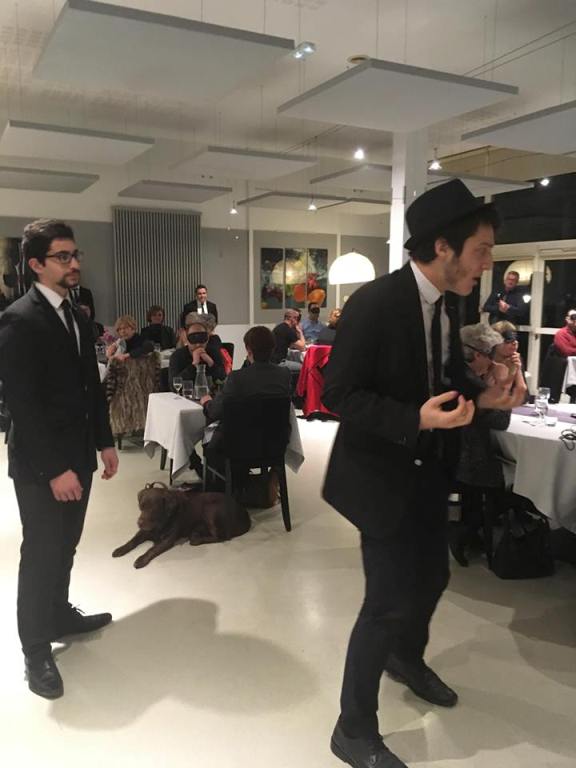 Clin d’œil 4L Trophy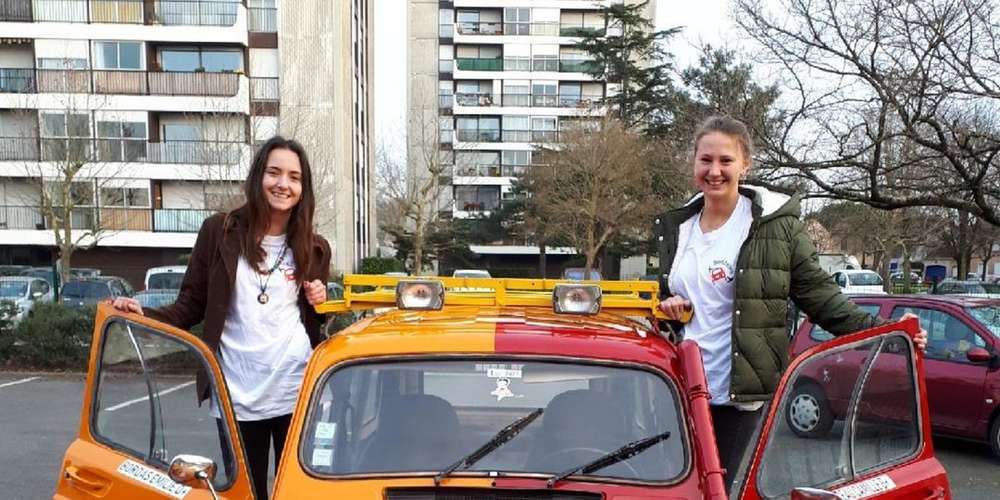 Camille Landreau et Émilie Bordas, 20 ans, étudiantes en BTS Tourisme, se sont lancées dans l’aventure sportive et solidaire, le 4L Trophy.Elles sont revenues avec plein de beaux souvenirs…